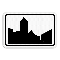 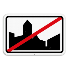 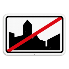 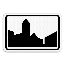 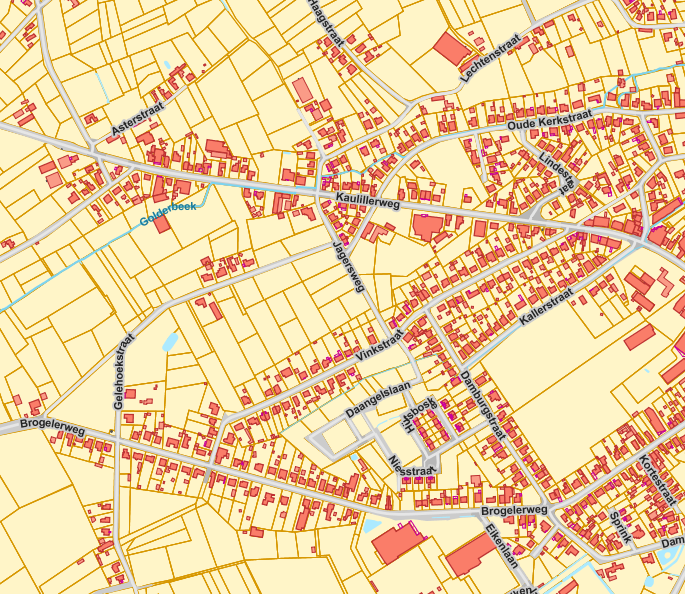 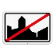 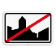 Locatie ANPR-camera trajectcontrole: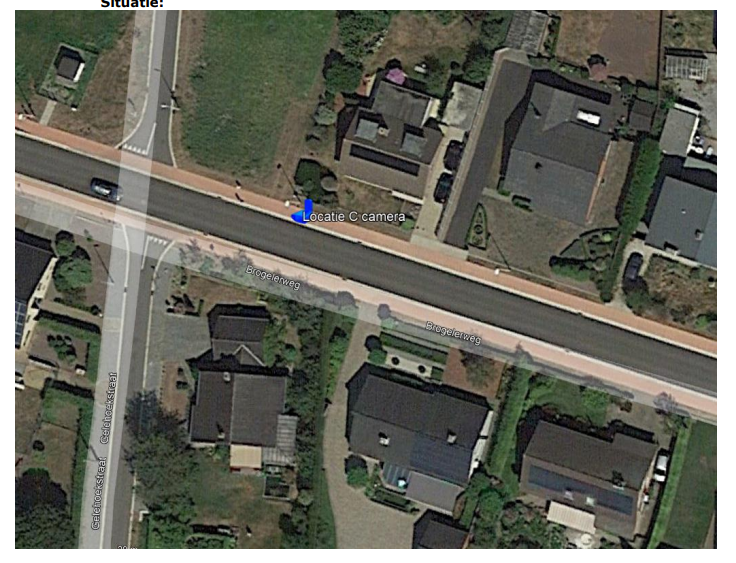 